Дистанционное обучение учителей МО истории, обществознания, географии и кубановеденияИСТОРИЯОБЩЕСТВОЗНАНИЕЭКОНОМИКА И ПРАВОГЕОГРАФИЯКУБАНОВЕДЕНИЕПредметКлассТемаНеделяСсылкаОтветственныеИстория России. Всеобщая история.5Завоевание Италии Римом.30.03-03.04hhttps://infourok.ru/videouroki/3638Домашнее задание. Письменно  ответить на вопросы:1.Когда Рим стал республикой?2.Какие изменения произошли в управлении Римом?3.Какие афоризмы Вы узнали из темы «Завоевание Римом Италии»?Вейсгейм А.ВИстория России. Всеобщая история.5Пунические войны30.03-03.04https://infourok.ru/videouroki/3639  Домашнее задание. Письменно  ответить на вопросы:1.Что стало причиной начала войн между Римом и Карфагеном?2.Почему Ганнибала считают величайшим полководцем древности?3.Почему римляне разрушили Карфаген?Вейсгейм А.ВИстория России. Всеобщая история.5Превращение Рима в мировую державу06.04-10.04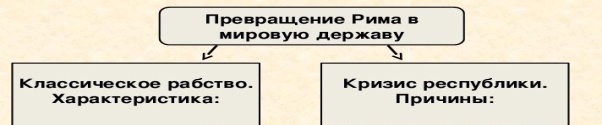 Домашнее задание: заполнить таблицу.Вейсгейм А.ВИстория России. Всеобщая история.5Земельные реформы братьев Гракхов06.04-10.04https://infourok.ru/videouroki/3643Домашнее задание. Выполните тест  к параграфу и прикрепите скриншот  с результатами теста. Вейсгейм А.ВИстория России. Всеобщая история.6Золотая Орда: государственный строй, население, экономика и культура..30.03-03.04https://infourok.ru/videouroki/3701 Домашнее задание. Письменно ответить на вопросы параграф 18 страница 33 вопросы под  номером 4-7.Вейсгейм А.ВИстория России. Всеобщая история.6Литовское государство на Руси.30.03-03.04https://infourok.ru/videouroki/3702Домашнее задание. Письменно ответить на вопросы параграф 19 страница 40 вопросы под  номером 2-3.Вейсгейм А.ВИстория России. Всеобщая история.6Усиление Московского княжества в Северо-Восточной Руси.06.04-10.04https://infourok.ru/videouroki/3704Домашнее задание.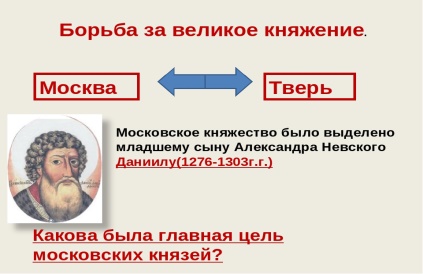 Вейсгейм А.ВИстория России. Всеобщая история.6Объединение русских земель вокруг Москвы. Куликовская битва. 06.04-10.04Домашнее задание. Параграф 21, заполнить таблицу: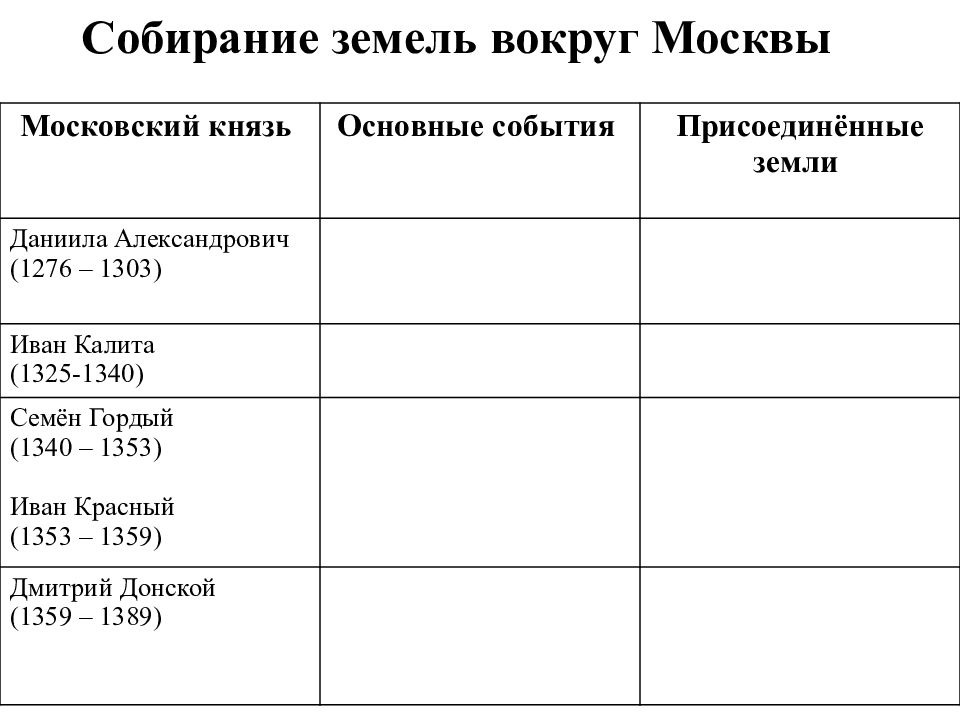 Вейсгейм А.ВИстория России. Всеобщая история.6Объединение русских земель вокруг Москвы. Куликовская битва. 30.03-03.04Домашнее задание. Параграф 21, заполнить таблицу:Вейсгейм А.ВИстория России. Всеобщая история.7Экономическое развитие России в XVII в.30.03-03.04Заполнить таблицу «Новые явления в экономике»Заполнить таблицу «Сравнительный анализ европейского и российского экономического развития» (используйте учебник Всеобщей истории)Шеянова А.Д.История России. Всеобщая история.7Россия при первых Романовых: перемены в государственном устройстве30.03-03.04Заполнить таблицу «Сравнительная характеристика времени правления Михаила Федоровича и Алексея МихайловичаС. 44 «Думаем, сравниваем, размышляем» № 1,3.Шеянова А.Д.История России. Всеобщая история.7Изменения в социальной структуре российского общества06.04-10.04Заполнить таблицу «Сословия российского общества»С. 49 «Думаем, сравниваем, размышляем» № 3.Шеянова А.Д.История России. Всеобщая история.7Народные движения в XVII в.06.04-10.04 Заполнить таблицу «Народные выступления»Шеянова А.Д.История России. Всеобщая история.8«Благородные» и «подлые»: социальная структура российского общества второй половины 18 века.06.04-10.04https://resh.edu.ru/subject/lesson/2537/main/Домашнее задание. Письменно  ответить на вопросы параграф 20 страница 25 под номером 3-6Вейсгейм А.ВИстория России. Всеобщая история.8Восстание под предводительством Е.И. Пугачева 30.03-03.04Домашнее задание. Параграф 21, выполнить таблицу: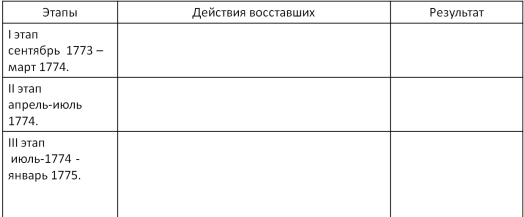 Вейсгейм А.ВИстория России. Всеобщая история.8Народы России. Национальная и религиозная политика Екатерины 2.06.04-10.04https://videouroki.net/video/25-narody-rossii-nacionalnaya-i-religioznaya-politika-ekateriny-ii.htmlДомашнее задание.  Страница 37 ответить на вопросы под номером 2-7Вейсгейм А.ВИстория России. Всеобщая история.8Внешняя политика Екатерины II30.03-03.04https://videouroki.net/video/26-vnieshniaia-politika-iekatieriny-ii.htmlДомашнее задание. Выписать из параграфа 22 основные направления внешней политики Екатерины II. Вейсгейм А.ВИстория России. Всеобщая история.9Общественное движение в России во второй половине XIX века30.03-03.04https://infourok.ru/videouroki/986 Д/З : конспектОнуфриенко Р.П.История России. Всеобщая история.9Внутренняя политика Александраlll06.04-10.04https://infourok.ru/videouroki/985Д/З : конспектОнуфриенко Р.П.История России. Всеобщая история.10Социально-экономическое развитие в 1953-1964гг.30.03-03.04https://infourok.ru/videouroki/1011Овсепян К.С.История России. Всеобщая история.10Приход к власти Л.И.Брежнева: его окружение и смена политического курса06.04-10.04https://infourok.ru/videouroki/1013 Овсепян К.С.История 11Россия в системе международных отношений в первой половине XIX в. Отечественная война 1812 г.30.03-04.04https://resh.edu.ru/subject/lesson/2553/main/Домашнее задание Таблица события Отечественной войны Тонких А..А,История 11Социальные движения и общественно-политическая мысль в России в первой половине XIX06.04-11.04https://interneturok.ru/lesson/istoriya-rossii/10-klass/rossiya-v-1796-1825-gg/dvizhenie-dekabristovДомашнее задание: таблица Общественные политические движения России в первой половине XIX
Тонких А.А.подготовка к ЕГЭ история1130.03-03.04Решение варианта № 2624193 на сайте РЕШУ ЕГЭ https://hist-ege.sdamgia.ru/test?id=2624193 Овсепян К.С.подготовка к ЕГЭ история1106.04-10.04Решение варианта № 2624196 на сайте РЕШУ ЕГЭhttps://hist-ege.sdamgia.ru/test?id=2624196 Овсепян К.С.ПредметКлассТемаНеделяСсылкаОтветственныеОбществознание 6Смелость. Страх - защитная реакция человека. Преодоление  страха. Смелость и отвага. Противодействие злу.06.04-10.04https://interneturok.ru/lesson/obshestvoznanie/6-klass/dobrodeteli/bud-smelym   Домашнее задание:1. Выучи наизусть стихотворение Анны Ахматовой «Мужество»2. Напиши сочинение-рассуждение на тему: «У страха глаза велики».Вейсгейм А.ВОбществознание6Человек и человечность.30.03-03.04https://interneturok.ru/lesson/obshestvoznanie/6-klass/dobrodeteli/chelovek-i-chelovechnost Домашнее задание:1. Как вы понимаете выражение «гуманное общество»? Какими принципами оно руководствуется?2. Наверняка вы встречали в своей жизни гуманных, вызывающих восхищение людей. Напишите сочинение на тему «Мой герой».Вейсгейм А.ВОбществознание7Урок-обобщение. Человек в экономических отношениях 30.03-03.041. Вспомни и запиши свои расходы за последнюю неделю (месяц). Какие из них были неотложными, какие можно было бы отложить, а какие вообще являются ненужными? Соотнеси расходы по этим трём группам и подумай, рационально ли ты планируешь свой бюджет.2. Разработайте «Памятку покупателю», в которой поместите советы, как себя рационально вести при покупке товара. В ней могут быть следующие разделы: «Как купить товар», «Как сэкономить деньги», «Права и обязанности потребителя» и др. Обоснуйте разработанные рекомендации.Шеянова А.Д.Обществознание7Воздействие человека на природу06.04-10.04https://interneturok.ru/lesson/obshestvoznanie/7-klass/chelovek-i-priroda/vozdeystvie-cheloveka-na-priroduНаписать эссе (1-2 страницы) на тему (на выбор)Мое участие в борьбе с экологическими проблемамиЭкологические проблемы моего региона (страны)Шеянова А.Д.Обществознание7Урок-обобщение. Человек в экономических отношениях 30.03-03.041. Вспомни и запиши свои расходы за последнюю неделю (месяц). Какие из них были неотложными, какие можно было бы отложить, а какие вообще являются ненужными? Соотнеси расходы по этим трём группам и подумай, рационально ли ты планируешь свой бюджет.2. Разработайте «Памятку покупателю», в которой поместите советы, как себя рационально вести при покупке товара. В ней могут быть следующие разделы: «Как купить товар», «Как сэкономить деньги», «Права и обязанности потребителя» и др. Обоснуйте разработанные рекомендации.Шеянова А.Д.Обществознание7Воздействие человека на природу06.04-10.04https://interneturok.ru/lesson/obshestvoznanie/7-klass/chelovek-i-priroda/vozdeystvie-cheloveka-na-priroduНаписать эссе (1-2 страницы) на тему (на выбор)Мое участие в борьбе с экологическими проблемамиЭкологические проблемы моего региона (страны)Шеянова А.Д.Обществознание7Урок-обобщение. Человек в экономических отношениях 30.03-03.041. Вспомни и запиши свои расходы за последнюю неделю (месяц). Какие из них были неотложными, какие можно было бы отложить, а какие вообще являются ненужными? Соотнеси расходы по этим трём группам и подумай, рационально ли ты планируешь свой бюджет.2. Разработайте «Памятку покупателю», в которой поместите советы, как себя рационально вести при покупке товара. В ней могут быть следующие разделы: «Как купить товар», «Как сэкономить деньги», «Права и обязанности потребителя» и др. Обоснуйте разработанные рекомендации.Шеянова А.Д.Обществознание 8Роль государства в рыночной экономике. Государственный бюджет. Налоги.06.04-10.04https://videouroki.net/video/13-rol-gosudarstva-v-ehkonomike-nalogi-gosudarstvennyj-byudzhet.html Домашнее задание:1. ответить на вопросы страница 200 под номером 1-4 «Проверь себя»2. Раскрой экономический смысл известных строчек из басни И.А. Крылова «Щука и Кот»: «Беда, коль пироги начнет печи сапожник, а сапоги тачать пирожник».Вейсгейм А.ВОбществознание8Неравенство доходов. Перераспределение доходов. 30.03-03.04https://videouroki.net/video/22-raspriedielieniie-dokhodov.htmlДомашнее задание. Параграф 24 ответить на вопросы страница 207 под номером 2-3 «В классе и дома».Вейсгейм А.Вобществознание9Административные правоотношения30.03-04.04Школа обществознания: https://www.youtube.com/watch?v=5fQ-dByktfoДомашнее задание: пар.19. Тест https://infourok.ru/test-po-obschestvoznaniyu-na-temu-administrativnie-pravootnosheniya-klass-3048615.html

ОГЭ (для 9б, 9в, 9г, 9д): Решить Вариант № 2440809 (решу ОГЭ)
https://soc-oge.sdamgia.ru/test?id=2440809&nt=True&pub=FalseБелецкая О.О.обществознание9Уголовно-правовые правоотношения06.04-11.04Школа обществознания: https://www.youtube.com/watch?v=QN9gvuyx3o4

Домашнее задание: пар.20. вопросы после параграфа 20, «Проверим себя», «В классе и дома» - все. 

ОГЭ (для 9б, 9в, 9г, 9д): Решить Вариант № 2405685  https://soc-oge.sdamgia.ru/test?id=2405685 (задания 1-20)Белецкая О.О. обществознание10 Права и обязанности родителей и детей30.03-03.04https://interneturok.ru/lesson/obshestvoznanie/10-klass/bchelovek-i-pravob/semeynoe-pravo-ch-2 Овсепян К.С.обществознание10 Гражданские споры, порядок их рассмотрения. Основные правила и принципы гражданского процесса.06.04-10.04https://interneturok.ru/lesson/obshestvoznanie/10-klass/bchelovek-i-pravob/grazhdanskiy-protsess Овсепян К.С.Обществознание 1130.03-04.04https://resh.edu.ru/subject/lesson/2958/main/Домашнее задание:  Тренировочные, контрольные задания:https://resh.edu.ru/subject/lesson/2958/train/#176717Тонких А.А.Обществознание 11Политическая элита и политическое лидерство. Типология лидерства.04.04-11.04https://resh.edu.ru/subject/lesson/6141/main/227455/Домашнее задание:  Тренировочные, контрольные задания:https://resh.edu.ru/subject/lesson/6141/train/227459/Тонких А.А. Подготовка к ОГЭ обществознание    9 (А,Е,Ж,З)"Семейные правоотношения"30.03-03.04https://infourok.ru/prezentaciya-po-obshestvoznaniyu-na-temu-semejnye-pravootnosheniya-9-klass-4198912.html ОнуфриенкоР.П.Подготовка к ЕГЭ обществознание1130.03-03.04Решение варианта№ 5384876 на сайте РЕШУ ЕГЭhttps://soc-ege.sdamgia.ru/test?id=5384876 Овсепян К.С.Подготовка к ЕГЭ обществознание1106.04-10.04Решение варианта № 5384892 на сайте РЕШУ ЕГЭ https://soc-ege.sdamgia.ru/test?id=5384892 Овсепян К.С.ПредметКлассТемаНеделяСсылкаОтветственныеправо10Право на благоприятную окружающую среду30.03-03.04https://videouroki.net/video/41-p-pravo-na-blagopriyatnuyu- okruzhayushchuyu-sredu.html Овсепян К.С.право10Права ребенка06.04-10.04https://infourok.ru/videouroki/2854 Овсепян К.С.экономика10Безработица. Виды безработицы. Прожиточный минимум.30.03-03.04https://videouroki.net/video/25-vidy-biezrabotitsy.html Овсепян К.С.экономика10Государственная политика в области занятости.06.04-10.04https://interneturok.ru/lesson/obshestvoznanie/11-klass/bchelovek-i-ekonomikab/zanyatost-i-bezrabotitsa?konspekt= Овсепян К.С.Право 11Административное право. Источники и субъекты административного права. 30.03-04.04https://resh.edu.ru/subject/lesson/5861/main/217190/Домашнее задание:  Тренировочные, контрольные задания:https://resh.edu.ru/subject/lesson/5861/train/217194/Тонких А.А. Право 11Особенности судебного производства по делам об административных правонарушениях.04.04-11.04https://resh.edu.ru/subject/lesson/4889/main/217221/Домашнее задание:  Тренировочные, контрольные задания:https://resh.edu.ru/subject/lesson/4889/train/217225/Тонких А.А. Экономика 11Валютный рынок 30.03-04.04https://resh.edu.ru/subject/lesson/5521/main/8070/Домашнее задание:  Тренировочные, контрольные задания:https://resh.edu.ru/subject/lesson/5521/train/8078/Тонких А.А. Экономика 11Место Российской Федерации в системе мирового хозяйства.04.04-11.04https://resh.edu.ru/subject/lesson/6467/main/10142/Домашнее задание:  Тренировочные, контрольные задания:https://resh.edu.ru/subject/lesson/6467/train/10145/Тонких А.А. ПредметКлассТемаНеделяСсылкаОтветственныегеография5Атмосфера Земли и е значение для человека30.03-03.04https://interneturok.ru/lesson/geografy/6-klass/atmosfera/atmosfera-eyo-stroenieСеменова О.А.география5Погода06.04-10.04https://interneturok.ru/lesson/geografy/6-klass/atmosfera/pogodaСеменова О.А.география630.03-03.04Ткачева А.Ю.география606.04-10.04Ткачева А.Ю.география730.03-03.04Ткачева А.Ю.география706.04-10.04Ткачева А.Ю.география8Особо охраняемые природные территории России. 30.03-03.04https://interneturok.ru/lesson/geografy/8-klass/prirodno-hozyaystvennye-zony-rossii/oopt-osobo-ohranyaemye-prirodnye-territorii Домашнее задание:Контурная карта: Заповедники РоссииГришина Е.А.география8Численность населения России. 06.04-10.04https://interneturok.ru/lesson/geografy/8-klass/naselenie-rossii/chislennost-naseleniya-rossii Домашнее задание:Решить Вариант № 1084370https://geo-oge.sdamgia.ru/test?id=1084370&nt=True&pub=False Гришина Е.А.география930.03-03.04https://interneturok.ru/lesson/geografy/9-klass/prirodno-hozjajstvennye-regiony-rossii/uralskiy-region-geograficheskoe-polozhenie-osnovnye-cherty-prirody Домашнее задание:Добавить район в общую таблицуПодготовка к ОГЭ - Вариант № 1084378 https://geo-oge.sdamgia.ru/test?id=1084378&nt=True&pub=False Гришина Е.А.география906.04-10.04https://interneturok.ru/lesson/geografy/9-klass/prirodno-hozjajstvennye-regiony-rossii/zapadnaya-sibir-geograficheskoe-polozhenie-osnovnye-cherty-prirody Домашнее задание:Добавить район в общую таблицуПодготовиться к зачёту «Субъекты РФ» (Номенклатура с.4-5 – атлас 9 класс)Подготовка к ОГЭ - Вариант № 1084386 https://geo-oge.sdamgia.ru/test?id=1084386&nt=True&pub=FalseГришина Е.А.география10 Зарубежная Европа в современном мире30.03-03.04https://interneturok.ru/lesson/geografy/10-klass/bregionalnaya-harakteristika-mira-zarubezhnaya-evropab/zarubezhnaya-evropa-sostav-politicheskaya-karta Домашнее задание:Тест Зарубежная Европаhttps://onlinetestpad.com/ru/test/2188-test-po-zarubezhnoj-evrope-10-klass Гришина Е.А.география10Внутренние различия в Европе. Северная Европа. Норвегия: природная среда в жизни человека 06.04-10.04https://interneturok.ru/lesson/geografy/10-klass/bregionalnaya-harakteristika-mira-zarubezhnaya-evropab/severnaya-evropa Домашнее задание:Номенклатура Европа (зачёт политическая http://geostudy.ru/countries.html Физическая  http://geogeo2013.blogspot.com/2013/02/7.html Гришина Е.А.география11Северная Америка Географическое положение, население. Хозяйство. 30.03-03.04https://interneturok.ru/lesson/geografy/10-klass/severnaya-amerika/ssha-territoriya-granitsy-prirodno-resursnyy-potentsial Домашнее задание:Контурная карта Южная Америкаhttps://interneturok.ru/lesson/geografy/10-klass/severnaya-amerika/veduschie-otrasli-hozyaystva-ssha-i-kanady Гришина Е.А.география11Южная Америка Географическое положение, население. Хозяйство.06.04-10.04https://interneturok.ru/lesson/geografy/10-klass/latinskaya-amerika/sostav-latinskoy-ameriki-politicheskaya-karta Домашнее задание:Контурная карта Северная АмерикаГришина Е.А.ПРЕДМЕТКЛАССТЕМАНЕДЕЛЯССЫЛКАОТВЕТСТВЕННЫЙКубановедение5Культура и быт Греческих городов-колоний30.03.-04.04https://infourok.ru/konspekt-uroka-kubanovedeniya-na-temu-kultura-i-bit-grecheskih-gorodov-koloniy-klass-1367396.htmlГ.М. СпешковаКубановедение5Культура и быт Боспора римского времени06.04.-11.04.https://infourok.ru/kultura-i-byt-bospora-rimskogo-vremeni-4068129.htmlГ.М. СпешковаКубановедение8Православные праздники и обряды. Фольклорные традиции.30.03.-04.04https://infourok.ru/prezentaciya-po-kubanovedeniyu-na-temu-obichai-i-tradicii-na-kubani-1146460.htmlГ.М. СпешковаКубановедение8Кубань 18 в. в записках путешественников, трудах ученых в документах.06.04.-11.04.http://kubanovedov.ru/kuban179.phpГ.М. СпешковаКубановедение9Развитие промышленности30.03.-04.04https://infourok.ru/prezentaciya-po-kubanovedeniyu-na-temu-stanovlenie-kubanskoy-promishlennosti-1776012.htmlЕ.А. ТыщенкоКубановедение9Общественная ситуация и революционное движение06.04.-11.04.https://multiurok.ru/index.php/files/tiestovyie-zadaniia-po-tiemie-kuban-v-pieriod-rievoliutsii-1917-ghoda.html Е.А. ТыщенкоКубановедение 10Экономика региона в новых условиях. Развитие промышленного производства. 30.03.-04.04https://uchitelya.com/obschestvoznanie/19305-prezentaciya-ekonomika-v-novyh-usloviyah.html Е.А. ТыщенкоКубановедение 10Особенности развития сельского хозяйства06.04.-11.04.https://mypresentation.ru/presentation/1568584379_selskoe-xozyajstvo-krasnodarskogo-kraya Е.А. ТыщенкоКубановедение 11Проектная деятельность30.03.-04.04https://урок.рф/library/individualnij_proekt_10_klass_175614.html Е.А. ТыщенкоКубановедение11Современные тенденции развития Кубани06.04.-11.04.https://investkuban.ru/presentation/  Е.А. Тыщенко